PROJEKT NOWELIZACJI POLITYKI RACHUNKOWOŚCI Dodano:1.wprowadzenie do polityki rachunkowości2.obowiązujące przepisy dotyczące Organizacji nie prowadzących działalności gospodarczej3.opis polityki rachunkowości OZZPDMiF w oparciu o obowiązujące przepisy ,Statut ,wzorcowy plan kont4.rozszerzenie zapisów w aktywach obrotowych„dostęp do rachunku bankowego drogą elektroniczną”5.KZD podejmie uchwały w sprawie kosztów statutowych6.rozszerzenie zapisu w pasywach przychody z innych źródeł 7.dodano w załącznikach propozycje nowych wzorówDeklaracji członkowskich, oświadczenia woli,wnioski o zwrot kosztów dojazdu na spotkania ZK,wnioski o dofinansowania kursów zawodowych,arkusz spisu z naturyZASADY DZIAŁALNOŚCI FINANSOWEJ DLA JEDNOSTEKNIEPROWADZĄCYCH DZIAŁALNOŚCI GOSPODARCZEJNOWELIZACJA POLITYKI RACHUNKOWOŚCI  OGÓLNOPOLSKIEGO ZWIĄZKU ZAWODOWEGO PRACOWNIKÓW DIAGNOSTYKI MEDYCZNEJ I FIZJOTERAPII ORAZ TERENOWYCH ORGANIZACJI ZWIĄZKU  OPRACOWAŁA KSIĘGOWA OZZPDMIF  ELŻBIETA $TEFANIA JANI$ZEW$KAZASADY POLITYKI RACHUNKOWOŚCI WCHODZĄ W ŻYCIE Z CHWILĄ AKCEPRACJI  V KRAJOWEGO ZJAZDU DELEGATÓWZASADY POLITYKI RACHUNKOWOŚCI OZZPDMIF  REGULUCJĄ ZASADY DZIAŁALNOŚCI FINANSOWE I OBOWIĄZUJĄ NA RÓWNI ZE STATUTEMPO AKCEPTACJI  V KRAJOWEGO ZJAZDU DELEGATÓWW CAŁOŚCI TRACI MOC POLITYKA RACHUNKOWOŚCI OBOWIĄZUJĄCA OD 2002RPOLITYKA RACHUNKOWOŚCI OGÓLNOPOLSKIEGO ZWIĄZKU ZAWODOWEGO PRACOWNIKÓW DIAGNOSTYKI MEDYCZNEJ I FIZJOTERAPII ZOSTAŁA OPRACOWANA W OPARCIU O AKTUALNE PRZEPISY DLA PODMIOTÓW POSIADAJĄCYCH OSOBOWOŚĆ PRAWNĄ NIEPROWADZĄCYCH DZIAŁALNOŚCI GOSPODARCZEJ Ustawa z dnia 29.09.1994 r o rachunkowości  z późniejszymi zmianamiRozporządzenie Ministra Finansów z dnia 15.11.2001r.w sprawie szczególnych zasad rachunkowości dla niektórych jednostek niebędących spółkami handlowymi, nieprowadzących działalności gospodarczej  z późniejszymi zmianami2.   STATUT OZZPDMIF3.  WZORCOWY PLAN KONT Ustawa z dnia 29.09.1994r. o rachunkowości 					Rozdział 1					Przepisy ogólnewyciągi   z ustawy  (artykuły ……… w niepełnym brzmieniu  )mające zastosowanie w polityce rachunkowości  Ogólnopolskiego Związku Zawodowego Pracowników Diagnostyki Medycznej i FizjoterapiiArt. 1 Ustawa określa zasady rachunkowości  i tryb badania sprawozdań finansowych Art.2 Przepisy ustawy o rachunkowości zwanej dalej „ustawą” ,stosuje się do mających       siedzibę lub miejsce sprawowania zarządu na terytorium Rzeczpospolitej PolskiejArt.3 Ilekroć w ustawie jest mowa o:Jednostce  – rozumie się przez to podmioty i osoby określone w art.2 ust.1Kierowniku jednostki – rozumie się przez to członka zarządu lub innego organu zarządzającego ,a jeżeli organ jest wieloosobowy – członków tego organuOrganie zatwierdzającym – rozumie się przez to organ ,który zgodnie z obowiązującymi jednostkę przepisami  prawa, statutem jest uprawniony do zatwierdzania  sprawozdania finansowego jednostkiOkresie sprawozdawczym – rozumie się przez to okres ,za który sporządza się sprawozdanie finansowe w trybie przewidzianym ustawą lub inne sprawozdania sporządzone na podstawie ksiąg  rachunkowychRoku obrotowym –rozumie się przez to rok kalendarzowy lub inny okres trwający 12 kolejnych pełnych miesięcy kalendarzowych ,stosowany również do celów podatkowych.Dniu bilansowym –rozumie się przez to dzień , na który jednostka sporządza sprawozdania finansowePrzyjętych zasadach( polityki ) rachunkowości – rozumie się przez to wybrane i stosowane przez jednostkę rozwiązania dopuszczone ustawą Aktywach – rozumie się przez to kontrolowane przez jednostkę zasoby majątkowe o wiarygodnie określonej wartości ,powstałe w wyniku przeszłych zdarzeń , które spowodują w przyszłości wpływ do jednostki korzyści ekonomicznychAktywach trwałych – rozumie się przez to aktywa jednostki ,które nie są zaliczane do aktywów obrotowych Wartości niematerialnych i prawnych – rozumie się przez to  nabyte przez jednostkę ,zaliczane do aktywów trwałych ,prawa majątkowe nadające się do gospodarczego wykorzystania ,o przewidywanym okresie ekonomicznej użyteczności dłuższym niż rok ,przeznaczone do używania na potrzeby jednostki Środkach trwałych  - rozumie się przez to ,rzeczowe aktywa trwałe o przewidywanym okresie ekonomicznej użyteczności  dłuższym niż rok, kompletne, zdatne do użytku i przeznaczone na potrzeby jednostkiAktywach obrotowych – rozumie się przez to tę część aktywów jednostki ,które są przeznaczone do zbycia lub zużycia w ciągu 12 miesięcy od dnia bilansowegoAktywów finansowych, które są płatne i wymagalne lub przeznaczone do zbycia w ciągu 12 miesięcy od dnia bilansowegoNależności krótkoterminowych – obejmują ogół należności z tytułu dostaw i usług oraz całość lub część należności z innych tytułów niezaliczanych do aktywów finansowych ,a które stają się wymagalne w ciągu 12 miesięcy od dnia bilansowegoRozliczeń międzyokresowych – które trwają nie dłużej niż 12 miesięcy od dnia bilansowego Rzeczowych aktywach obrotowych – rozumie się przez to materiały nabyte w celu zużycia na własne potrzeby jednostkiZobowiązaniach – rozumie się przez to wynikający z przeszłych zdarzeń obowiązek wykonania świadczeń o wiarygodnie określonej wartości ,które spowodują wykorzystanie już posiadanych lub przyszłych aktywów jednostkiRezerwach – rozumie się przez to zobowiązania , których termin wymagalności lub kwota nie są pewneZobowiązaniach krótkoterminowych – rozumie się przez to ogół zobowiązań z tytułu dostaw i usług  a także całość lub tę część pozostałych zobowiązań ,które stają się wymagalne w ciągu 12 miesięcy od dnia bilansowegoAktywach pieniężnych – rozumie się przez to aktywa w formie krajowych środków płatniczych ,do aktywów pieniężnych zalicza się również inne aktywa finansowe , w tym w szczególności naliczone odsetki od aktywów finansowychAktywach netto – rozumie się przez to aktywa jednostki pomniejszone o zobowiązania Przychodach i zyskach – rozumie się przez to uprawdopodobnione powstanie w okresie sprawozdawczym korzyści ekonomicznych ,o wiarygodnie określonej wartości, w formie zwiększenia aktywów albo zmniejszenia wartości zobowiązań które doprowadzą do wzrostu kapitału własnego lub zmniejszenia jego niedoboruKosztach i stratach – rozumie się przez to uprawdopodobnione zmniejszenia w okresie sprawozdawczym korzyści ekonomicznych ,o wiarygodnie określonej wartości w formie zmniejszenia wartości aktywów ,albo zwiększenia wartości zobowiązań i rezerw ,które doprowadzą do zmniejszenia kapitału własnego lub zwiększenia jego niedoboruPozostałych kosztach i przychodach operacyjnych – rozumie się przez to koszty i przychody związane pośrednio z działalnością operacyjną jednostki Stratach i zyskach nadzwyczajnych – rozumie się przez to straty i zyski powstające na skutek zdarzeń trudnych do przewidzenia , poza działalnością operacyjną jednostki i niezwiązane z ogólnym ryzykiem jej prowadzeniaArt. 4 .1. Jednostki obowiązane są stosować przyjęte zasady (politykę) rachunkowości, rzetelnie i jasno przedstawiając sytuację majątkową i finansową oraz wynik finansowy  	2. Zdarzenia ,w tym  operacje gospodarcze ,ujmuje się w księgach rachunkowych i wykazuje w sprawozdaniu finansowym zgodnie z ich treścią ekonomiczną  .	3. rachunkowość jednostki obejmuje :	a) przyjęte zasady ( politykę) rachunkowościb) prowadzenie  na podstawie dowodów księgowych ,ksiąg rachunkowych , ujmujących zapisy  zdarzeń w porządku chronologicznym i systematycznymc) okresowe ustalanie lub sprawdzanie drogą inwentaryzacji rzeczowego stanu aktywów i pasywówd) wycenę aktywów i pasywów oraz ustalanie wyniku finansowegoe) sporządzanie sprawozdań finansowychf) gromadzenie i przechowywanie dowodów księgowych oraz pozostałej dokumentacji przewidzianej ustawąg) poddanie badaniu  ,udostępnianie i ogłaszanie sprawozdań w przypadkach przewidzianych ustawą5.Kierownik jednostki ponosi  odpowiedzialność  za wykonanie obowiązków w zakresie rachunkowości określonych ustawą , w tym z tytułu nadzoru ,również w przypadku ,gdy określone obowiązki w zakresie rachunkowości – z wyłączenie odpowiedzialności za przeprowadzenie inwentaryzacji w formie spisu z natury – zostaną powierzone  innej osobie za jej zgodą. Przyjęcie odpowiedzialności  przez inną osobę powinno być stwierdzone w formie pisemnej. W  przypadku  gdy kierownikiem jednostki jest organ wieloosobowy a nie została wskazana osoba odpowiedzialna ,odpowiedzialność ponoszą wszyscy członkowie tego organu.Art.4.a.1.Kierownik jednostki oraz członkowie( rady nadzorczej ) komisji rewizyjnej –(przypisek autora )lub innego organu nadzorującego jednostki są zobowiązani do zapewnienia , aby sprawozdanie finansowe oraz sprawozdanie z działalności spełniały wymagania przewidziane w niniejszej ustawie.Art.5.1. Przyjęte zasady ( politykę ) rachunkowości należy stosować w sposób ciągły dokonując  w  kolejnych latach obrotowych jednakowego grupowania operacji gospodarczych ,wyceny aktywów i pasywów ,w tym także dokonywania odpisów amortyzacyjnych lub umorzeniowych ,ustalania wyniku finansowego i sporządzania sprawozdań finansowych tak, aby za kolejne lata informacje z nich wynikające były porównywalne. Wykazane w księgach rachunkowych  na dzień ich zamknięcia stany aktywów i pasywów należy ująć w tej samej wysokości w otwartych na następny rok obrotowy księgach rachunkowych.Art.6.1. w księgach rachunkowych jednostki należy ująć wszystkie osiągnięte, przypadające na jej rzecz przychody i obciążające ją  koszty  związane z tymi przychodami dotyczące danego roku obrotowego, niezależnie od terminu ich zapłaty.Art.7.1 Poszczególne składniki aktywów i pasywów wycenia się stosując rzeczywiście poniesione na ich nabycie (wytworzenie) ceny (koszty),z zachowaniem zasady ostrożności3. Wartość poszczególnych składników aktywów i pasywów ,przychodów i związanych z nimi kosztów ,jak też zysków i strat  nadzwyczajnych  ustala się oddzielnie. Nie można   kompensować  ze sobą wartości różnych co do rodzaju aktywów i pasywów , przychodów i kosztów związanych z nimi oraz  zysków i strat nadzwyczajnychArt.8.1 Określając zasady ( politykę ) rachunkowości należy zapewnić wyodrębnienie w rachunkowości wszystkich zdarzeń istotnych do oceny sytuacji majątkowej i finansowej oraz wyniku finansowego jednostki ,przy zachowaniu zasady ostrożności o której mowa w art.7.1.Rozdział 2Prowadzenie ksiąg rachunkowych	Art.9.      Księgi rachunkowe prowadzi się w języku polskim w walucie polskiej	Art.10.1  Jednostka powinna posiadać dokumentację opisującą w języku polskim	przyjęte przez nią zasady  ( politykę ) rachunkowości  a w szczególności dotyczące:Określenie roku obrotowego i wchodzącego w jego skład okresów sprawozdawczychMetod wyceny aktywów i pasywów oraz ustalania wyniku finansowego Sposobu prowadzenia ksiąg rachunkowych w tym co najmniej :Zakładowego planu kont , ustalającego wykaz kont księgi głównej, przyjęte zasady klasyfikacji zdarzeń prowadzenia kont ksiąg pomocniczych oraz ich powiązania z kontami księgi głównej.Wykazu ksiąg rachunkowych , a przy prowadzeniu ksiąg rachunkowych przy użyciu komputera – wykazu zbioru danych tworzących księgi rachunkowe na informatycznych nośnikach danych z określeniem ich struktury ,wzajemnych powiązań oraz ich funkcji w organizacji  całości ksiąg rachunkowych i w procesach przetwarzania danychOpisu systemu  przetwarzania danych ,a przy prowadzeniu ksiąg rachunkowych przy użyciu komputera  opisu systemu informatycznego ,zawierającego wykaz programów procedur lub funkcji ,określenie wersji oprogramowanie i daty rozpoczęcia jego eksploatacji          Art.12.1 Księgi rachunkowe otwiera się :Na dzień rozpoczęcia działalności ,którym jest dzień pierwszego zdarzenia wywołującego skutki o charakterze majątkowym lub finansowymNa początek każdego następnego roku obrotowegoNa dzień zmiany formy prawnejNa dzień wpisu do rejestru połączenia jednostek lub  podziału jednostki ,powodujących powstanie nowej jednostki ( jednostek)Na dzień rozpoczęcia likwidacji lub ogłoszenia upadłościW ciągu  15 dni od dnia zaistnienia tych zdarzeń 2.  Księgi rachunkowe zamyka się 1) Na dzień kończący rok obrotowy2) Na dzień zakończenia działalności jednostki ,w tym również jej sprzedaży  zakończenia likwidacji lub postępowania upadłościowego ,o ile nie nastąpiło jego umorzenie3) Na dzień poprzedzający zmianę formy prawnej4) Na inny dzień bilansowy określony odrębnymi przepisani  nie później niż w ciągu 3 miesięcy od dnia zaistnienia tych zdarzeń5) Ostateczne zamknięcie i otwarcie ksiąg rachunkowych jednostki kontynuującej działalność  powinno nastąpić  najpóźniej w ciągu 15 dni od dnia zatwierdzenia sprawozdania finansowego za rok obrotowy6) Zamknięcie ksiąg rachunkowych polega na nieodwracalnym wyłączeniu możliwości  dokonywania zapisów  księgowych Art.13.1    księgi rachunkowe obejmują zbiory zapisów księgowych ,obrotów                 ( sum   zapisów  ) i sald ,które tworzą DziennikKsięgę głównąKsięgi pomocniczeZestawienia obrotów i sald kont księgi głównej oraz sald kont ksiąg pomocniczychWykaz składników aktywów i pasywów ( inwentarz )   2    Przy prowadzeniu ksiąg rachunkowych przy użycia komputera za równoważne z nimi uważa się odpowiednie zasoby informacyjne rachunkowości . Warunkiem utrzymania zasobów informacyjnych systemu rachunkowości w formie komputerowej jest posiadanie przez jednostkę  oprogramowania umożliwiającego uzyskiwanie czytelnych informacji w odniesieniu do zapisów dokonanych w księgach rachunkowych poprzez ich wydrukowanie lub przeniesienie na informatyczny nośnik danych.4. Księgi  rachunkowe z uwzględnieniem techniki ich prowadzenia ,powinny być :Trwale oznaczone nazwą ( pełną lub skróconą )jednostki ,której dotyczą Nazwą danego rodzaju księgi rachunkowej oraz nazwą programu przetwarzania Wyraźnie oznaczone co do roku obrotowego ,okresu sprawozdawczego i daty sporządzeniaPrzechowywane starannie w ustalonej kolejności5.  Przy prowadzeniu ksiąg rachunkowych przy użyciu komputera należy  zapewnić automatyczną  kontrolę ciągłości  zapisów ,przenoszenia obrotów i sald . Wydruki komputerowe ksiąg  rachunkowych powinny składać się z automatycznie numerowanych stron ,z oznaczeniem pierwszej i ostatniej ,oraz być sumowane na kolejnych stronach w sposób ciągły w roku obrotowym6. Księgi rachunkowe należy wydrukować  nie później niż na koniec roku obrotowego.Za równoważne z wydrukiem uznaje się przeniesienie treści ksiąg rachunkowych na informatyczny nośnik danych, zapewniający  trwałość zapisów informacji, przez czas nie krótszy od wymaganego dla przechowywania ksiąg rachunkowychArt.14.1. dziennik zawiera chronologiczne ujęcie zdarzeń ,jakie nastąpiły  w danym okresie sprawozdawczym. Bez względu na technikę prowadzenia ksiąg rachunkowych dziennik powinien umożliwiać uzgodnienie jego obrotów z obrotami zestawienia obrotów i sald  kont księgi głównej.	2. zapisy w dzienniku , muszą być kolejno numerowane a sumy zapisów( obroty) liczone w sposób ciągły. Sposób dokonywania zapisów  w dzienniku powinien  umożliwiać  ich jednoznaczne powiązanie ze sprawdzonymi i zatwierdzonymi dowodami  księgowymi3.Przy prowadzeniu ksiąg  rachunkowych przy użyciu komputera zapis księgowy powinien posiadać  automatycznie nadany numer pozycji ,pod którą został wprowadzony do dziennika ,a także dane pozwalające  na ustalenie osoby odpowiedzialnej za treść zapisu Art.15.1.Konta księgi głównej zawierają zapisy o zdarzeniach w ujęciu syntetycznym. Na kontach księgi głównej obowiązuje ujęcie zarejestrowanych uprzednio lub równocześnie w dzienniku  zdarzeń ,zgodnie z zasadą podwójnego zapisu2. zapisów na określonym koncie księgi głównej dokonuje się w kolejności chronologicznejArt.16.1. konta ksiąg pomocniczych zawierają zapisy będące  uszczegółowieniem i uzupełnieniem  zapisów kont księgi głównej. Prowadzi się je w ujęciu systematycznym jako wyodrębniony system ksiąg , kartotek  ( zbiorów kont )Art.17.1. Konta ksiąg pomocniczych prowadzi się w szczególności dla:Środków trwałych Rozrachunków z kontrahentamiRozrachunków z pracownikami , a w szczególności jako imienną ewidencjęwynagrodzeń pracowników  zapewniającą uzyskanie informacji , z całego okresu zatrudnieniaOperacji zakupu ( obce faktury i inne dowody ,ze szczegółowością niezbędną do wyceny składników aktywów  i do celów podatkowych )Kosztów i istotnych dla jednostki składników aktywówOperacji gotówkowych w przypadku prowadzenia kasy Art. 18.1 Na podstawie zapisów  na kontach księgi głównej sporządza się na koniec każdego okresu sprawozdawczego ,nie rzadziej niż na koniec miesiąca ,zestawienie obrotów i sald ,zawierające :Symbole lub nazwy kontSalda kont na dzień otwarcia ksiąg rachunkowych ,obroty za okres sprawozdawczy i narastająco od początku roku obrotowego oraz salda na koniec okresu sprawozdawczegoArt.20.1 Do ksiąg rachunkowych okresu sprawozdawczego należy wprowadzić ,w postaci zapisu ,każde zdarzenie ,które nastąpiło w tym okresie sprawozdawczym.	2. Podstawą zapisów w księgach rachunkowych są dowody księgowe stwierdzające dokonanie operacji gospodarczej ,zwane dalej „ dowodami źródłowymi „	1) zewnętrzne obce – otrzymane od kontrahentów	2) zewnętrzne własne – przekazywane w oryginale kontrahentom	3) wewnętrzne – dotyczące operacji wewnątrz jednostkiArt.,21.1 Dowód księgowy powinien zawierać  co najmniej : Określenie rodzaju dowodu i jego numeru identyfikacyjnegoOkreślenie stron ( nazwy , adresy ) dokonujących operacji gospodarczejOpis operacji oraz jej wartość Datę dokonania operacji ,a gdy dowód został sporządzony  pod inną data  - także datę sporządzenia  dowoduPodpis  wystawcy dowodu Stwierdzenie sprawdzenia i zakwalifikowania dowodu do ujęcia  w księgach rachunkowych  przez wskazanie miesiąca oraz sposobu ujęcia dowodu  w księgach rachunkowych ( dekretacja ) ,podpis osoby odpowiedzialnej za te wskazania1a) można zaniechać zamieszczania na dowodzie danych jeżeli wynika to z odrębnych przepisów  lub wynika to z techniki dokumentowania zapisów księgowych Art.22.1  Zapisów  w księgach rachunkowych dokonuje się w sposób trwały ,bez pozostawiania miejsc pozwalających na późniejsze dopiski  lub zmiany ,Przy prowadzeniu ksiąg rachunkowych przy użyciu komputera należy stosować właściwe procedury i środki chroniące przed zniszczeniem, modyfikacją lub ukryciem zapisu.	2. Zapis księgowy powinien zawierać co najmniej:		1) datę dokonania operacji gospodarczej2) określenie rodzaju i numer identyfikacyjny dowodu księgowego stanowiącego    podstawę  zapisu oraz jego datę ,jeżeli różni się ona od daty dokonania operacji3) zrozumiały tekst ,skrót lub kod opisu operacji , z tym, że należy  posiadać pisemne objaśnienia treści skrótów  lub kodów 		4) kwotę i datę zapisu 		5) oznaczenie kont ,których dotyczy4. Zapisy w dzienniku i na kontach księgi głównej powinny być powiązane ze sobą w  sposób umożliwiający  ich sprawdzenie5. Zapisy w księgach rachunkowych powinny być dokonane w sposób zapewniający  ich trwałość , przez czas nie krótszy od wymaganego do przechowywania ksiąg rachunkowychArt. 24.1. Księgi rachunkowe powinny być prowadzone rzetelnie ,bezbłędnie ,sprawdzalnie i bieżąco2. księgi rachunkowe uznaje się za rzetelne ,jeżeli dokonane  w nich zapisy odzwierciedlają stan rzeczywisty3. Księgi rachunkowe uznaje się za  prowadzone bezbłędnie ,jeżeli wprowadzono  do nich kompletnie i poprawnie wszystkie zakwalifikowane do zaksięgowania w danym miesiącu dowody księgowe ,zapewniono ciągłość zapisów  oraz bezbłędność działania stosowanych procedur obliczeniowych4. Księgi rachunkowe  uznaje się za sprawdzalne ,jeżeli umożliwiają stwierdzenie poprawności dokonanych w nich zapisów ,stanów  (sald) oraz działania stosowanych procedur obliczeniowych a w szczególności :	1) udokumentowanie zapisów pozwala na identyfikację dowodów i sposobu ich zapisania w księgach rachunkowych na wszystkich etapach przetwarzania danych,	2) zapisy uporządkowane są chronologicznie i systematycznie według kryteriów  klasyfikacyjnych umożliwiających sporządzenie obowiązujących jednostkę  sprawozdań finansowych i innych sprawozdań w tym deklaracji podatkowych oraz dokonanie rozliczeń finansowych5. księgi rachunkowe uznaje się za prowadzone bieżąco ,jeżeli :	1) pochodzące z nich informacje umożliwiają sporządzenie obowiązujących jednostkę sprawozdań finansowych i innych sprawozdań w tym deklaracji podatkowych oraz dokonanie rozliczeń finansowych	Art. 25.1. Stwierdzone błędy w zapisach poprawia się :Przez skreślenie dotychczasowej treści i wpisanie nowej z zachowaniem czytelności błędnego zapisu oraz podpisanie poprawki i umieszczenie daty , poprawki także muszą być dokonane jednocześnie we wszystkich księgach rachunkowych i nie mogą nastąpić po zamknięciu miesiąca					Rozdział 3 					InwentaryzacjaArt.26.1 Jednostki przeprowadzają na ostatni dzień każdego roku obrotowego inwentaryzację:Aktywów pieniężnych z wyjątkiem zgromadzonych na rachunkach bankowych Aktywów finansowych zgromadzonych na rachunkach bankowychŚrodków trwałychInwentaryzacją drogą spisu z natury obejmuje się również znajdujące  się w jednostce składniki aktywów ,będące własnością innych jednostek.Inwentaryzację przeprowadza się również na dzień zakończenia działalności przez jednostkę oraz na dzień poprzedzający postawienie jej w stan likwidacji lub ogłoszenia upadłościArt. 27.1. Przeprowadzenie i wyniki inwentaryzacji należy odpowiednio udokumentować i powiązać z zapisami ksiąg rachunkowychArt.36.1 Kapitały ( fundusze ) własne ujmuje się w księgach rachunkowych z podziałem na ich rodzaje i według zasad określonych przepisami prawa ,postanowieniami statutu lub umowy o utworzeniu jednostkiRozdział  5			Sprawozdania finansowe jednostkiArt. 45.1 Sprawozdanie finansowe sporządza się na dzień zamknięcia ksiąg rachunkowych 	2. Sprawozdanie finansowe składa się z :	  	1) bilansu 		2) rachunku zysków i strat 3) informacji dodatkowej obejmującej  wprowadzenie do sprawozdania finansowego oraz dodatkowe informacje i objaśnienia4. Do rocznego sprawozdania finansowego dołącza się sprawozdanie  z działalności jednostki  ,jeżeli obowiązek jego sporządzania  wynika z ustawy lub odrębnych przepisów5. Sprawozdanie finansowe oraz sprawozdanie z działalności jednostki sporządza się w języku polskim i w walucie polskiej.Art.46.1. W bilansie wykazuje się stany aktywów i pasywów na dzień kończący bieżący i poprzedni rok obrotowy	2a.Aktywa finansowe i zobowiązania finansowe wykazuje się w bilansie Art.47.1 W rachunku zysków i strat wykazuje się oddzielnie  przychody  ,koszty , zyski i stratyoraz obowiązkowe obciążenia wyniku finansowego za bieżący i poprzedni rok obrotowyArt.48.1 Informacja dodatkowa powinna zawierać  istotne dane  i objaśnienia niezbędne do tego, aby  sprawozdanie finansowe odpowiadało warunkom określonym w  art.4 ust.1wprowadzenie do sprawozdania finansowego zawierające opis przyjętych zasad (polityki) rachunkowości dodatkowe informacje i objaśnienia 			    Rozdział 8			Ochrona danychArt. 71.1 Dokumentację  - księgi rachunkowe dowody księgowe ,dokumenty inwentaryzacyjne  i sprawozdania finansowe ,zwane dalej „zbiorami „ należy przechowywać w należyty sposób i chronić przed niedozwolonymi zmianami ,nieupoważnionym rozpowszechnianiem  uszkodzeniem lub zniszczeniem 	2. Przy prowadzeniu ksiąg rachunkowych przy użyciu komputera  ochrona danych powinna polegać na stosowaniu odpornych na zagrożenia nośników danych Art. 74.1 Zatwierdzone roczne sprawozdania finansowe podlegają trwałemu przechowywaniu	2. pozostałe zbiory przechowuje się co najmniej przez okres :		1) księgi rachunkowe - -5 lat		2) karty wynagrodzeń pracowników bądź ich odpowiedniki – przez okres wymaganego dostępu do tych informacji ,wynikający z przepisów emerytalnych ,rentowych oraz podatkowych  nie krócej jednak niż 5 lat		5) dokumentację przyjętego sposobu prowadzenia rachunkowości – przez okres nie krótszy od 5 lat od upływu jej ważności		7) dokumenty inwentaryzacyjne – 5 lat		8) pozostałe dowody księgowe i dokumenty – 5 lat	3. okresy przechowywania oblicza się od początku roku następującego po roku obrotowym, którego dane zbiory dotycząArt.75. Udostępnienie osobie trzeciej zbiorów lub ich części:do wglądu na terenie jednostki – wymaga zgody kierownika jednostki lub osoby przez niego upoważnionej poza siedzibą zarządu jednostki –wymaga pisemnej zgody kierownika jednostki oraz pozostawienia w jednostce potwierdzonego spisu przejętych dokumentów Art..79.1 Zbiory jednostek , które :zakończyły swoją działalność  w wyniku połączenia z inną jednostką lub przekształcenia formy prawnej – przechowuje jednostka kontynuująca działalnośćzostały zlikwidowane  - przechowuje wyznaczona osoba lub jednostka ; o miejscu przechowywania kierownik likwidator jednostki  lub syndyk masy upadłościowej informuje właściwy sąd lub inny organ prowadzący rejestr lub ewidencję działalności gospodarczej oraz urząd skarbowy					Rozdział 9 				Odpowiedzialność karnaArt.77 Kto wbrew przepisom ustawy dopuszcza do :nieprowadzenia ksiąg rachunkowych ,prowadzenia ich wbrew przepisom ustawy lub podawania w tych księgach nierzetelnych danychniesporządzania sprawozdania finansowego ,sporządzania  niezgodnie z przepisami ustawy lub zawarcia w tym sprawozdaniu nierzetelnych danych- podlega grzywnie lub karze pozbawienia wolności do lat 2 , albo obu tym karom łącznieRozdział 10				Przepisy szczególne i przejścioweArt.83.1 W celu ujednolicenia zasad grupowania operacji gospodarczych  mogą być stosowane wzorcowe plany kontZAKRES INFORMACJI WYKAZANYCH  W SPRAWOZDANIU FINANSOWYM Wprowadzenie do sprawozdania finansowegoRachunek zysków i stratZestawienie zmian kapitału (funduszu ) własnymRachunek przepływów pieniężnychDodatkowe informacje i objaśnienia do sprawozdania finansowego Zakres informacji wykazanych w sprawozdaniu finansowym zamieszczony w  załącznikuAKTUALNE PRZEPISY DO  STOSOWANIA POLITYKI RACHUNKOWOŚCI  W OGÓLNOPOLSKIM ZWIĄZKU ZAWODOWYM PRACOWNIKÓW DIAGNOSTYKI MEDYCZNEJ I FIZJOTERAPII I TERENOWYCH ORGANIZACJIRozporządzenie Ministra Finansów z dnia 15 listopada 2001r.w sprawie szczegółowych zasad rachunkowości dla niektórych jednostek  niebędących spółkami handlowymi ,nieprowadzących działalności gospodarczych  w całościPODATEK DOCHODOWY OD OSÓB PRAWNYCH Ustawa z dnia 15 lutego 1992r.o podatku dochodowym od osób prawnychRozdział  4  - zwolnienia przedmiotowe  art. 17 pkt.39PODATEK DOCHODOWY OD OSÓB FIZYCZNYCHrozdział  3 – zwolnienia przedmiotowe zwolnienia od podatku dochodowegowolne od podatku dochodowego   art.21 pkt.67Podatek dochodowy o osób prawnych Rozdział  4  -  Ustawy o podatki dochodowym od osób prawnychzwolnienia przedmiotowe od podatku dochodowego  od osób prawnych art. 17 pkt.39ma brzmienie :Wolne od podatku są:„ dochody związków  zawodowych , społeczno- zawodowych organizacji rolników  ,izb rolniczych, izb  gospodarczych, organizacji samorządu gospodarczego rzemiosła, spółdzielczych związków rewizyjnych ,organizacji pracodawców i partii politycznych ,działających na podstawie odrębnych ustaw – w części przeznaczonej na cele statutowe,z wyłączeniem działalności gospodarczejPodatek dochodowy od osób fizycznych rozdział  3  –  zwolnienia przedmiotowe zwolnienia od podatku dochodowegoart.21 pkt.67 ma brzmienie:„ wartość otrzymanych przez pracownika  w związku z finansowaniem działalności socjalnej ,o której mowa w przepisach o zakładowym funduszu świadczeń socjalnych ,rzeczowych świadczeń oraz otrzymanych przez niego w tym zakresie świadczeń pieniężnych, sfinansowanych w całości ze środków zakładowego funduszu świadczeń socjalnych lub funduszy związków zawodowych , łącznie do wysokości nieprzekraczającej w roku podatkowym kwoty 380 zł ;  rzeczowymi świadczeniami nie są bony ,talony  i inne znaki uprawniające  do ich wymiany na towary lub usługiWZORCOWY PLAN KONT OGÓLNOPOLSKIEGO ZWIĄZKU ZAWODOWEGO PRACOWNIKÓW DIAGNOSTYKI MEDYCZNEJ I FIZJOTERAPII ORAZ TERENOWYCH ORGANIZACJI 			WZORCOWY PLAN KONT 	ROK OBROTOWY  OD 01-01 DO 31-12 OBEJMUJE 12 M-CY KALENDARZOWYCH(wzorcowy plan kont  tworzą konta syntetyczne  i konta analitycznePoniżej  przedstawione zostały konta syntetyczneLEGENDA :DO WZORCOWEGO PLANU KONT OZZPDMIFZESPÓŁ 1 – ŚRODKI PIENIĘŻNE ZESPÓŁ  2 – ROZRACHUNKI I ROSZCZENIA „Rozrachunki z odbiorcami i dostawcami „„Rozrachunki publicznoprawne  z urzędem skarbowym”„ Rozrachunki publicznoprawne z ZUS”„ Rozrachunki z tytułu wynagrodzeń i narzutów na wynagrogenia „„ Inne rozrachunki z pracownikami – zaliczki „„ Rozrachunki z członkami związku „„ Rozrachunki z inną jednostką Forum Związków Zawodowych – składki „ZESPÓŁ 5 – KOSZTY WEDŁUG TYPÓW DZIAŁALNOŚCI I RODZAJU„ Koszty statutowe „„ Koszty administracyjne „„ koszty zarządu „ZESPÓŁ 7 – PRZYCHODY  I KOSZTY ICH OSIĄGNIĘCIA„ Przychody finansowe – składki członkowskie „„ Przychody finansowe – odsetki uzyskane „ od  środków finansowych zgromadzonych na rachunku bankowym„ Koszty finansowe „ZESPÓŁ 8 – KAPITAŁY ( FUNDUSZE )  I WYNIK FINANSOWYWZORCOWYM PLAN KONT OZZPDMIFOPIS ZESPOŁÓWZESPÓŁ 1 100 -    Kasa środki pieniężne130-01 PKO SAZESPÓŁ 2202 – Rozrachunki z dostawcami Prowadzone są kartoteki dla każdego dostawcy220- Rozrachunki publicznoprawne z Urzędem Skarbowym221 – Rozrachunki publicznoprawne z ZUSProwadzone są kartoteki :Ubezpieczenia społeczneUbezpieczenia ZdrowotneFP – FGŚP230 – Rozrachunki z tytułu wynagrodzeń i narzutów na wynagrodzenia Prowadzone są indywidualne kartoteki dla zatrudnionych pracowników234- Inne rozrachunki z pracownikami –  pobrane zaliczki do rozliczeniaProwadzone są  indywidualne kartoteki dla pobierających zaliczki235 – Rozrachunki z członkami związku  rozliczenia z tytułu :Dojazdów na zebrania ZarząduDofinansowania kursów zawodowychZapomogi w tym :losowe - dla indywidualnych członków ( również prawnicy)Terenowych Organizacji  w tym  : (zapłata za obsługę prawną , strajki )Inne Prowadzone są indywidualne kartoteki dla członków związku  dla każdego rodzaju rozliczeń250 – Rozrachunki z Forum Związków Zawodowych składki członkowskie płacone przez OZZPDMIF na rzecz FZZ500 – Koszty statutowe 530 – Koszty administracyjne  ponoszone każdego miesiąca Prowadzone są indywidualne kartoteki dla każdego kontrahenta – dostawcy usług550 – Koszty zarządu  Prowadzone są kartoteki na wynagrodzenia i świadczenia na rzecz pracowników700 – Przychody finansowe  - składki członkowskieProwadzone są indywidualne kartoteki dla każdego Związku Terenowego zgodnie z numeracją uzyskaną  w   Rejestrze  Ogólnopolskiego Związku Pracowników Diagnostyki Medycznej i Fizjoterapii750 – Przychody finansowe – odsetkiuzyskane  z środków  finansowych zgromadzonych na rachunku bankowym751 – Koszty finansowe  800 – Fundusz statutowy  stanowiący nadwyżkę przychodów nad kosztami 820 – rozliczenie wyniku finansowegoPOLITYKA RACHUNKOWOŚCI  OGÓLNOPOLSKIEGO ZWIĄZKU ZAWODOWEGO PRACOWNIKÓW DIAGNOSTYKI MEDYCZNEJ I FIZJOTERAPII ORAZ TERENOWYCH ORGANIZACJI1.Ogólnopolski Związek Zawodowy Pracowników Diagnostyki Medycznej i Fizjoterapiiz siedzibą we Wrocławiu ul .Kozanowska 109  54-152 Wrocław posiada osobowość prawną wpis do Krajowego Rejestru Sądowego 0000144340Działa na podstawie :Statutu  ostatnia nowelizacja  zatwierdzona przez  Krajowy Zjazd Delegatów w 2006rustawy o rachunkowości z dnia 29.09.1994 r z późniejszymi zmianamiustawy o podatku dochodowym od osób prawnychustawy o podatku dochodowym od osób fizycznych2. Ogólnopolski Związek Zawodowy Pracowników Diagnostyki Medycznej i Fizjoterapiizgodnie z ustawą o podatku dochodowym od osób prawnych rozdział 4art.17pkt.39podlega zwolnieniom przedmiotowy 3.Terenowe Organizacje Związkowe posiadają osobowość prawną po zgłoszeniu i wpisie do Krajowego Rejestru Organizacji prowadzonych w Zarządzie Krajowym podlegają zwolnieniom przedmiotowym4. Terenowe Organizacje Związkowe stosują Politykę Rachunkowości Ogólnopolskiego Związku Zawodowego Pracowników Diagnostyki Medycznej i Fizjoterapii  zatwierdzoną przez Krajowy Zjazd Delegatów5.Władzami Krajowymi Związku są :Krajowy Zjazd DelegatówZarząd KrajowyKrajowa Komisja Rewizyjna6.Władzami Zarządu Krajowego są:Przewodniczący Zarządu Krajowego OZZPDMIF ( 1 osoba)Przewodniczący Wszystkich Terenowych Organizacji ( zgodnie z Rejestrem Krajowym)Prezydium  Zarządu Krajowego ( o ilości członków decyduje KZD)Do zarządzania jednostką uprawniony jest Zarząd Krajowy zgodnie ze StatutemKrajowa Komisja Rewizyjna  nadzoruje i kontroluje działalność finansową ZwiązkuKsięgowość prowadzi finanse związku zgodnie z przyjętą polityką rachunkowości7.Rachunkowość  OZZPDMiF  Rachunkowość  jest to całościowy zwarty system ciągłego oraz systematycznego gromadzenia i przetwarzania danych jak i prezentacji informacji ekonomiczno-finansowych Rachunkowość OZZPDMiF prowadzona jest w systemie komputerowymW języku polskim  w walucie polskiej  złWedług wzorcowego planu kontZapisy księgowe prowadzi się na podstawie dokumentów źródłowych stwierdzających fakt wystąpienia operacji gospodarczychZapisy  prowadzone są na tzw. urządzeniach księgowych   zwanych dalej KontamiStosując zasady podwójnego zapisu , umożliwiające prowadzenie bieżącej kontroli na poszczególnych KontachZ zachowaniem  ciągłości ewidencji księgowej dzięki stosowaniu metody od bilansu do bilansu8.Zadania rachunkowości  OZZPDMiF :Funkcja informacyjnaFunkcja kontrolnaFunkcja sprawozdawczo – analitycznaFunkcja dowodowa ( archiwum – 5 lat)Spełnienie tych funkcji możliwe jest w oparciu o :Dokumenty księgowe  dowody księgowe ( faktury zakupu, kopia zrealizowanego przelewów ,dowody wewnętrzne  KP,KW, paragony, lista płac ,rozliczenie delegacji, rozliczenie zaliczki, polecenie księgowaniaKsięgi rachunkoweKonta syntetyczne  -  konta analityczneZestawienie saldSaldo kont syntetycznych- saldo kont analitycznychInwentaryzacjaWycena składników aktywów i pasywów Rachunek kosztówEwidencja kosztówRozliczenie kosztówSprawozdanie finansoweBilans Rachunek zysków i stratInne9.Polityka Rachunkowości OZZPDMiF realizuje się w oparciu o zasady Zasadę kontynuacji działaniaZasadę ostrożnościZasadę ciągłości Zasadę periodyzacjiZasadę niekompensowania Zasada kontynuacji działaniazakłada ,że  OZZPDMiF będzie nadal prowadzić swoją działalność  do co najmniej dwunastu miesięcy od dnia bilansowego.Zasada ostrożnościdotyczy sposobu wyceny składników aktywów i pasywów oraz ustalenia wyniku finansowegoZasada ciągłości polega  na prowadzeniu rachunkowości według tych samych zasad i polityki w poszczególnych latach obrotowych, grupowania operacji  gospodarczych ,wyceny aktywów i pasywów ,ustalaniu wyniku finansowego oraz sporządzaniu  sprawozdań finansowych tak  by były jednakowe w kolejnych latach oraz stan aktywów i pasywów  bilansu zamknięcia danego roku obrotowego był zgodny  ze stanami aktywów i pasywów bilansu otwarcia dla następnego rokuZasada periodyzacji  oznacza podział  czasu działalności  OZZPDMIF na okresy ,którymi są rok obrotowy i okresy sprawozdawczeZasada niekompensowania  w OZZPDMIFoznacza ,że wartości poszczególnych aktywów i pasywów ,przychodów i kosztów ustala się oddzielnie .Nie można  kompensować ze sobą różnych co do rodzaju aktywów i pasywów  ,przychodów  i  kosztów związanych z nimi10. Kadry i płace prowadzi się w systemie Kadr i płac, który jest integralną częścią systemu finansowo- księgowego Rachunkowość  OZZPDMiF  prowadzi się  w systemie finansowo –księgowym  komputerowo od 2011r w siedzibie Zarządu Krajowego ul.Kozanowska 109 Wrocław 54-152Rokiem obrotowym jest rok kalendarzowy od 01-01 do 31-12 i obejmuje kolejnych 12 miesięcyOkresem sprawozdawczym jest kwartał od pierwszego do ostatniego dnia kwartałuSprawozdanie przygotowuję się do 15 –go dnia następnego miesiąca po zakończeniu kwartałuKsięgi rachunkowe – zapisy na kontach otwiera się na początek każdego roku obrotowegoZapisy na kontach prowadzi się według  Wzorcowego Planu kontKsięgi rachunkowe – zapisy na kontach zamyka się na dzień kończący rok obrotowyDniem bilansowym jest ostatni dzień roku obrotowego11. Majątek  OZZPDMiFTworzą – aktywa i pasywaAktywa środki pieniężne i należności Należności wyceniane są w kwocie wymaganej zapłaty (kwota główna plus odsetki)OZZPDMiF  nie posiada majątku  trwałegoPasywa OZZPDMiF to fundusz statutowy , który gromadzi nadwyżkę przychodów nad kosztamiKapitał obcy  zobowiązania wobec : dostawców ,pracowników, członków związku, instytucji państwowych i innychZobowiązania wyceniane są według wiarygodnie określonej wartości 12. InwentaryzacjaAktywów pieniężnych  z wyjątkiem zgromadzonych na rachunku bankowym przeprowadzana jest na ostatni dzień każdego roku obrotowego i na każde wezwanie Komisji Rewizyjnej i Przewodniczącego OZZPDMiFAktywów pieniężnych zgromadzonych na rachunku bankowymUzgodnienia sald z bankiem prowadzącym rachunekSpis z natury dokumentacji księgowej przechowywanej w siedzibie Zarządu Krajowego przez okres 5 latKarty wynagrodzeń pracowników przez okres wymaganego dostępu do tych informacji ,wynikający z przepisów emerytalnych ,rentowych oraz podatkowych nie krócej niż 5 latSpisane zasady prowadzenia polityki rachunkowości przez okres nie krótszy od 5 lat od upływu jej ważnościPozostałe dowody księgowe i dokumenty przez okres 5 lat Okresy przechowywania oblicza się od początku roku następującego po roku obrotowym ,którego dane zbiory dotycząUdostępnienie osobie trzeciej zbiorów lub ich części – do wglądu w siedzibie OZZPDMIF tylko za zgodą Przewodniczącego Związku lub osoby upoważnionejZbiory jednostek  ,które zakończyły swoją działalność w wyniku połączenia z inną jednostką lub przekształcenia – przechowuje jednostka kontynuująca działalnośćZbiory jednostek ,które zostały zlikwidowane przechowuje wyznaczona osoba lub jednostka  . O miejscu przechowywania zbiorów  Przewodniczący zlikwidowanej jednostki informuje Zarząd Krajowy prowadzący Rejestr Środki finansowe jednostek ,które zostały zlikwidowane po uregulowaniu wszelkich zobowiązań i  podjęciu uchwały przez wszystkich członków danej jednostki stają się własnością  członków tej jednostki w równych częściach lub zasilają konto jednostki kontynuującej działalność13. BILANS I JEGI CECHY         bilans jest to syntetyczne zestawienie wyrażone wartościowo aktywów i pasywów sporządzone w określonej formie i na określony dzień .Bilans najczęściej sporządza się na dzień 31.12. Prawidłowo sporządzony bilans każdej jednostki powinien zawierać następujące elementyNazwę ,adres, regon jednostki sporządzającej bilansOkreślenie dnia na który sporządzono bilansPodział na aktywa i pasywaWyszczególnienie nazw i wartości grup rodzajowych aktywów i pasywówSumę bilansową po stronie aktywów i pasywów z zachowaniem równowagi bilansowej Wprowadzenie do sprawozdania finansowego   obejmuje w szczególności :Nazwę (firmę) i siedzibę podstawowy przedmiot działalności jednostki oraz wskazanie właściwego sądu lub innego organu prowadzącego rejestrWskazanie czasu trwania działalności jednostki , jeżeli jest ograniczonyWskazanie okresu objętego sprawozdaniem finansowymWskazanie pomiaru wyniku finansowego oraz sposobu sporządzania sprawozdania finansowego w zakresie w jakim ustawa pozostawia jednostce prawo wyboruInformacja dodatkowa   obejmuje w szczególności :  Informacja o stanie aktywów :środki pieniężne w kasie i na rachunku bankowym Informacja o pasywach  Informacja o kosztach rodzajowych Informacja o stanie zatrudnienia na umowę o pracęRachunek wyników i strat Metoda porównania  z rokiem poprzednim Bilans Metoda porównania z rokiem ubiegłymCIT- 8;CIT8/014.   OPIS ZESPOŁÓWZESPÓL 1  ŚRODKI PIENIĘŻNEAktywa obrotowe  - środki pieniężne  transakcje gotówkowe decyduje Przewodniczący  jednak nie większe niż 3.000 złPozostałe  transakcje  przeprowadza się za pośrednictwem bankuŚrodki pieniężne w kasie Związku  decyduje Przewodniczący jednak nie większe niż  1 000 zł Aktywa obrotowe – środki pieniężne zgromadzone na rachunku bankowym& 34 Statutu – osoby upoważnione do zaciągania zobowiązań majątkowych mają dostęp do środków finansowych na rachunku bankowym w formie:Karta do transakcji bezgotówkowych i pobierania gotówki (tylko Przewodnicząca)Przelewy w formie papierowej z pieczątką związku i podpisami dwóch osóbwskazanych do zaciągania zobowiązań finansowych (wzór podpisu w banku) Dostęp do rachunku bankowego drogą elektroniczną (tylko księgowa)ZESPÓŁ 2  ROZRACHUNKI  Z DOSTAWCAMI I ODBIORCAMI Rozrachunki z dostawcami i odbiorcami   zobowiązania wobec dostawców ,pracowników ,członków związku ,instytucji państwowych i innych  wyceniane są według wiarygodnie określonej  wartościdostawcy usług posiadają  indywidualne kartoteki analityczne z nadanym numerem syntetycznym i analitycznyminstytucje państwowe posiadają indywidualne kartoteki w miarę potrzeby rozbudowane o konta analitycznepracownicy posiadają indywidualne konta syntetyczne z rozbudową analitycznych kontczłonkowie związku wobec których Zarząd Krajowy ma zobowiązania posiadają konta syntetyczne z powiązanymi kontami analitycznymiZESPÓŁ 5  KOSZTY WEDŁUG TYPÓW DZIAŁANOŚCI I RODZAJUKoszty statutowe koszty wynikające ze zobowiązań OZZPDMIF wobec Członków Terenowych Organizacji – zobowiązania te wynikają z zapisów statutowych i podjętych uchwałkoszty wynikające ze zobowiązań z tytułu przynależności do innej organizacji (FZZ)Koszty administracyjnekoszty związane z działalnością jednostki i jej  funkcjonowaniem Koszty zarządukoszty  obejmują wynagrodzenia i narzuty na wynagrodzenia  jakimi są świadczenia na rzecz pracownikówZESPÓŁ  7  PRZYCHODY FINANSOWE Przychody finansowe to składki członkowskie wpływające od  Terenowych Organizacji i od członków indywidualnych .konta analityczne prowadzone są dla każdej Terenowej Organizacji jak i dla członków indywidualnychPrzychody finansowe –odsetki uzyskaneto odsetki uzyskane z tytułu zgromadzonych środków finansowych na rachunku bankowymprzyszłe odsetki z lokat ( w przypadku pozytywnej odpowiedzi na złożone pismo do Naczelnika Urzędu Skarbowego w którym składane są dokumenty rozliczeniowe) koszty finansoweto koszty związane  z działalnością jednostki  np. upomnienia ,odsetki od nieterminowych rozliczeń  lub inne nie wymienioneZESPÓL  8  WYNIK FINANSOWYwynik finansowy  jest to rezultat działalności jednostki wyrażony w pieniądzu i osiągnięty w pewnym okresie czasu rezultat ten może być ; dodatni (+) zysk bilansowy  lub ujemny (-) strata bilansowarozliczenie wyniku finansowego  				ZAŁĄCZNIKI 						STR.321 KONTO KSIĘGOWE- CO TO JEST  --   OPIS    					STR.33                           2. DOKUMENTY DO SPRAWOZDANIA FINANSOWEGO 				STR.34-37ROZLICZENIE Z URZĘDEM SKARBOWYMWPROWADZENIE DO SPRAWOZDANIA FINANSOWEGOINFORMACJA DODATKOWARACHUNEK WYNIKÓWBILANS3.DEKLARACJA CZŁONKOWSKA	WZÓR						STR.384.OŚWIADCZENIE WOLI		WZÓR						STR.395.WNIOSEK O ZWROT KOSZTÓW DOJAZDU NA ZEBRANIA ZK	WZÓR		STR.406.WNIOSEK O DOFINANSOWANIA KURSÓW ZAWODOWYCH	WZÓR		STR.417.STRUKTURA ORGANIZACYJNA ZARZĄDU KRAJOWEGO		WZÓR		STR.428. ARKUSZ SPISU Z NATURY DO INWENTARYZACJI					STR.439.ROZPORZĄDZENIE MINISTRA FINANSÓW Z DNIA 15.11.2001r.			STR.44-4710.STATUT PO NOWELIZACJIKONTO KSIĘGOWE Jest to specjalne urządzenie służące do ewidencji operacji gospodarczych  WN-	(DT)		MA(CT)Obrót  konta  jest to suma kwot operacji gospodarczych zapisanych po stronie debetowej DT i creditowej CTSaldo może być DT-owe lub CT-we konta ;nazwa salda pochodzi od tej strony konta gdzie obrót był większyFunkcjonowanie kont bilansowychKonto aktywneDT –Sp(stan początkowy)               CT – Sk ( stan końcowy)ZWIĘKSZENIE				ZMNIEJSZENIEKonto pasywne DT Sk (stan końcowy )     	 CT  Sp (stan początkowy)ZMNIEJSZENIE			ZWIĘKSZENIEWPROWADZENIE DO SPRAWOZDANIA FINANSOWEGO ZA ROK 201…………….(PODAĆ NAZWĘ ) PIECZĄTKA FIRMOWA Z NIP I REGONEMTerenowy Związek Zawodowy Pracowników Diagnostyki Medycznej i FizjoterapiiZ siedzibą w…………….(podać adres siedziby)Posiada osobowość prawną  prowadzi działalność statutową zgodną ze StatutemSprawozdanie obejmuje rok obrotowy 201……….Do sprawozdania dołączone są :1.Informacja dodatkowa do 201……..2.Rachunek wyników i strat za 201……..3.Bilans za 201…….4. CIT 8 z załącznikiem CIT 8/OMiejscowość 						Podpisy  osoby sporządzającejData sporządzenia					Przewodnicząca TOZINFORMACJA DODATKOWA DO BILANSU TERENOWEJ ORGANIZACJI ZWIĄZKU ZAWODOWEGO PRACOWNIKÓW DIAGNOSTYKI MEDYCZNEJ I FIZJOTERAPIITerenowa Organizacja Związku Zawodowego Pracowników Medycznych i Fizjoterapii w roku 201……. PosiadałAktywaNa majątek obrotowy składają się środki pieniężne :Kasa :      …………………………………Rachunek bankowy ………………………PasywaTworzą składki wpływające od członków naszej OrganizacjiZgodnie ze statutem ZwiązkuKoszty statutowe to:Przekazywanie składki członkowskiej do Ogólnopolskiego Związku Zawodowego Pracowników Diagnostyki Medycznej i Fizjoterapiiw wysokości określonej StatutemDofinansowania naszych członków zgodnie z podejmowanymi uchwałamiOpłacanie prawników ( jeśli takie koszty są ponoszone )Wydatki związane z Zebraniami Zarządu KrajowegoKoszty administracyjneTworzą wydatki związane z działalnością Terenowej OrganizacjiSporządzono dnia 					dwa podpisy j.wMiejscowość 	RACHUNEK WYNIKÓW ZA ROK 201………..Data sporządzenia        						podpisy	BILANS SPORZĄDZONY NA DZIEŃ 31.12.201……………DATA SPORZĄDZENIA																			PODPISYDEKLARACJA  CZŁONKOWSKA                                                                WZÓRNazwisko  ImięZawód wykonywanyMiejsce PracyOświadczenie Ja niżej podpisany (a) proszę o przyjęcie mnie w poczet członków …………………………………Deklaruję regularne opłacanie składki członkowskiej w wysokości……………………. od moich miesięcznych dochodów brutto . Jednocześnie oświadczam, że nie jestem członkiem innego związku zawodowegoCzytelny podpis składającego deklaracje członkowskaCzytelny podpis osoby przyjmującej deklaracje  SZCZEGÓLOWE OPRACOWANIE DEKLARACJI PO USTALENIACH  V KRAJOWEGO ZJAZDU DELEGATÓW OŚWIADCZENIE  WOLI               						WZÓRJEŚLI TAKIE BĘDZIE WYMAGANE    O TYM ZDECYDUJE V KRAJOWY ZJAZD DELEGATÓW                       	 przystąpienia do Ogólnopolskiego Związku Zawodowego Pracowników Diagnostyki Medycznej i Fizjoterapii z siedzibą we ……………Ja niżej podpisany (a) wyrażam Wolę przystąpienia do Ogólnopolskiego Związku Zawodowego Pracowników Diagnostyki Medycznej i Fizjoterapii z siedzibą we…………………jestem świadomy  , że paragrafy : 7;8;9 pkt.1-3 Statutu Ogólnopolskiego Związku Zawodowego Pracowników Diagnostyki Medycznej i Fizjoterapii  nie mają zastosowania w przypadku  indywidualnego  członkowstwa NAZWISKOIMIĘJeżeli KZD uchwali  nowelizację  zapisu &5 Statutu OZZPDMiF  tworzy się Terenową Organizację Pracowników Diagnostyki Medycznej i Fizjoterapii przy Zarządzie KrajowymZ oświadczeniem,  że nie jest się członkiem innej Terenowej Organizacji								Podpis  osoby składającej  								Oświadczenie WoliPodpis osoby  przyjmującej oświadczenie WoliOGÓLNOPOLSKI ZWIĄZEK ZAWODOWY PRACOWNIKÓW DIAGNOSTYKI MEDYCZNEJ I FIZJOTERAPII WE ………………..					WZÓRWNIOSEK O ZWROT KOSZTÓW DOJAZDU NA ZEBRANIA ZARZĄDU KRAJOWEGOW DNIU ………………………………………..I.TERENOWA ORGANIZACJA ZWIĄZKU ZAWODOWEGO											pieczątka firmowaII. Nazwisko i imię przedstawiciela Terenowej OrganizacjiNazwiskoImięKwota wnioskowana do zwrotuIII. Kserokopia dokumentu na podstawie którego składany jest wniosek :Bilet kolejowy w jedną stronęFaktura na paliwo (podać nr rej.samochodu porównywalnie w cenie biletu ) IV. NUMER RACHUNKU BANKOWEGO TERENOWEJ ORGANIZACJI NR…………..PODPISWNIOSEK O DOFINANSOWANIE KURSU ZAWODOWEGO                  WZÓROGÓLNOPOLSKI ZWIĄZEK ZAWODOWY PRACOWNIKÓW DIAGNOSTYKI MEDYCZNEJ I FIZJOTERAPII WE ……………………………… I.TERENOWA ORGANIZACJA  ZZPDMIF NR  II. PIECZĄTKA TERENOWEJ ORGANIZACJIIMIĘ I NAZWISKO OSOBY SKŁADAJĄCEJ WNIOSEKPOTWIERDZENIE PRZEKAZANYCH SKŁADEK CZŁONKOWSKICH OD TOZ  NA RACHUNEK OZZPDMIFW KWOCIE  NIE WIĘCEJ NIŻ 380 ZŁ DLA JEDNEGO CZŁONKA TOZ 1RAZ NA DWA LATAW ZAŁACZENIU DOKUMENTY POTWIERDZAJĄCE UKOŃCZENIE KURSUNR RACHUNKU BANKOWEGO  TOZ NR ZAZNACZYĆ CZYJE KONTO ZOSTAJE PODANELUB KONTO INDYWIDUALNEDECYZJA ZARZĄDU OZZPDMIF O DOFINANSOWANIE KURSU ZAWODOWEGOSTRUKTURA ORGANIZACYJNA  ZARZĄDU KRAJOWEGO		WZÓRSCHEMAT ORGANIZACYJNY ZARZĄDU KRAJOWEGOPRZEWODNICZĄCY TOZ-------------PRZEWODNICZĄCY ZK--------------------PREZYDIUM ZK KOMISJA REWIZYJNA OZZPDMIFKONTROLA WEWNĘTRZNA  OZZPDMIF ( O ILOŚCI OSÓB DECYDUJE KZD)KSIĘGOWOŚĆ OZZPDMIF	ZAJMUJE SIĘ STRONĄ FINANSOWĄ ZWIĄZKU1 OSOBA   - DECYDUJE KZD W POROZUMIENIU Z  PRZEWODNICZĄCYM ZK				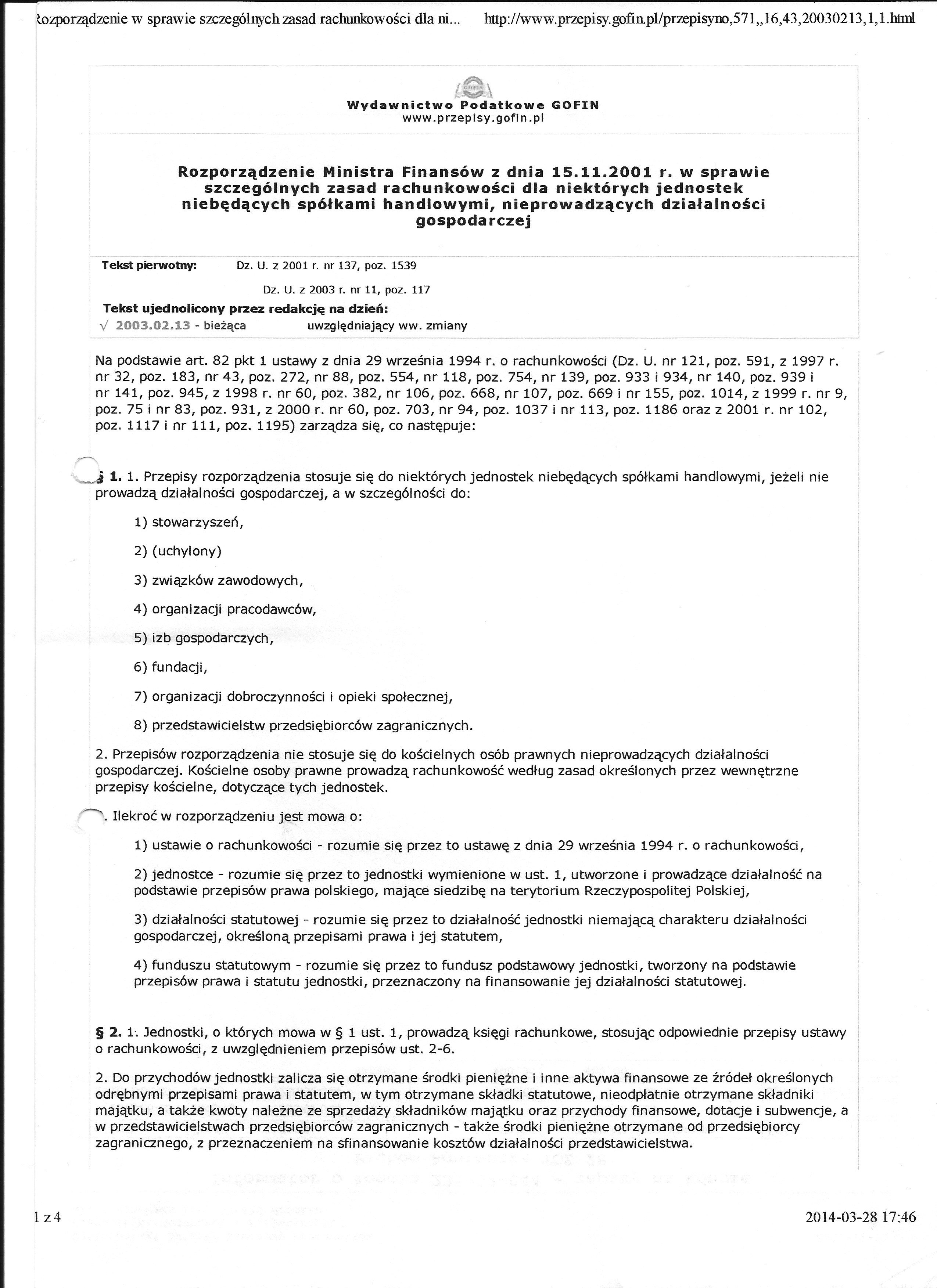 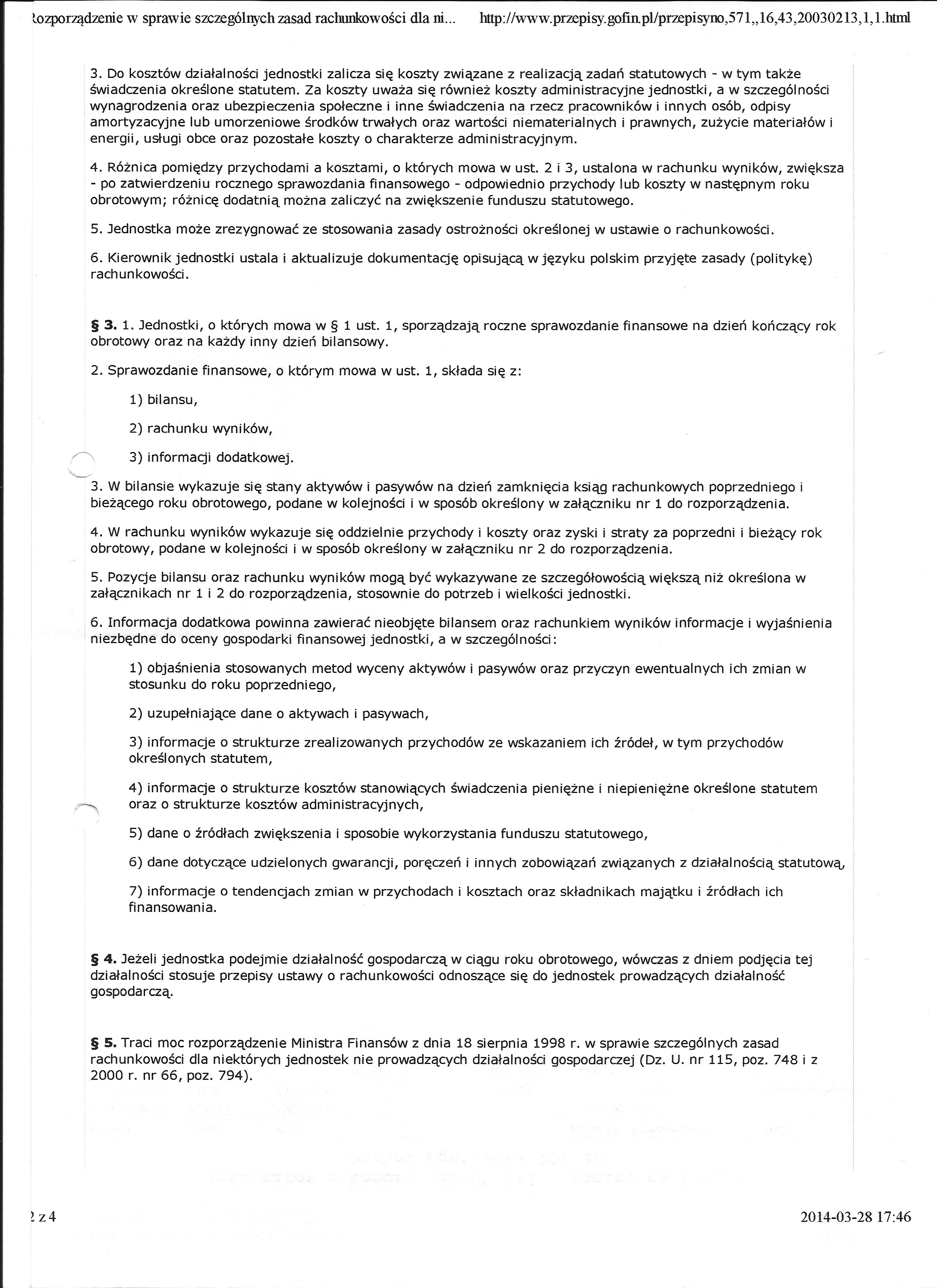 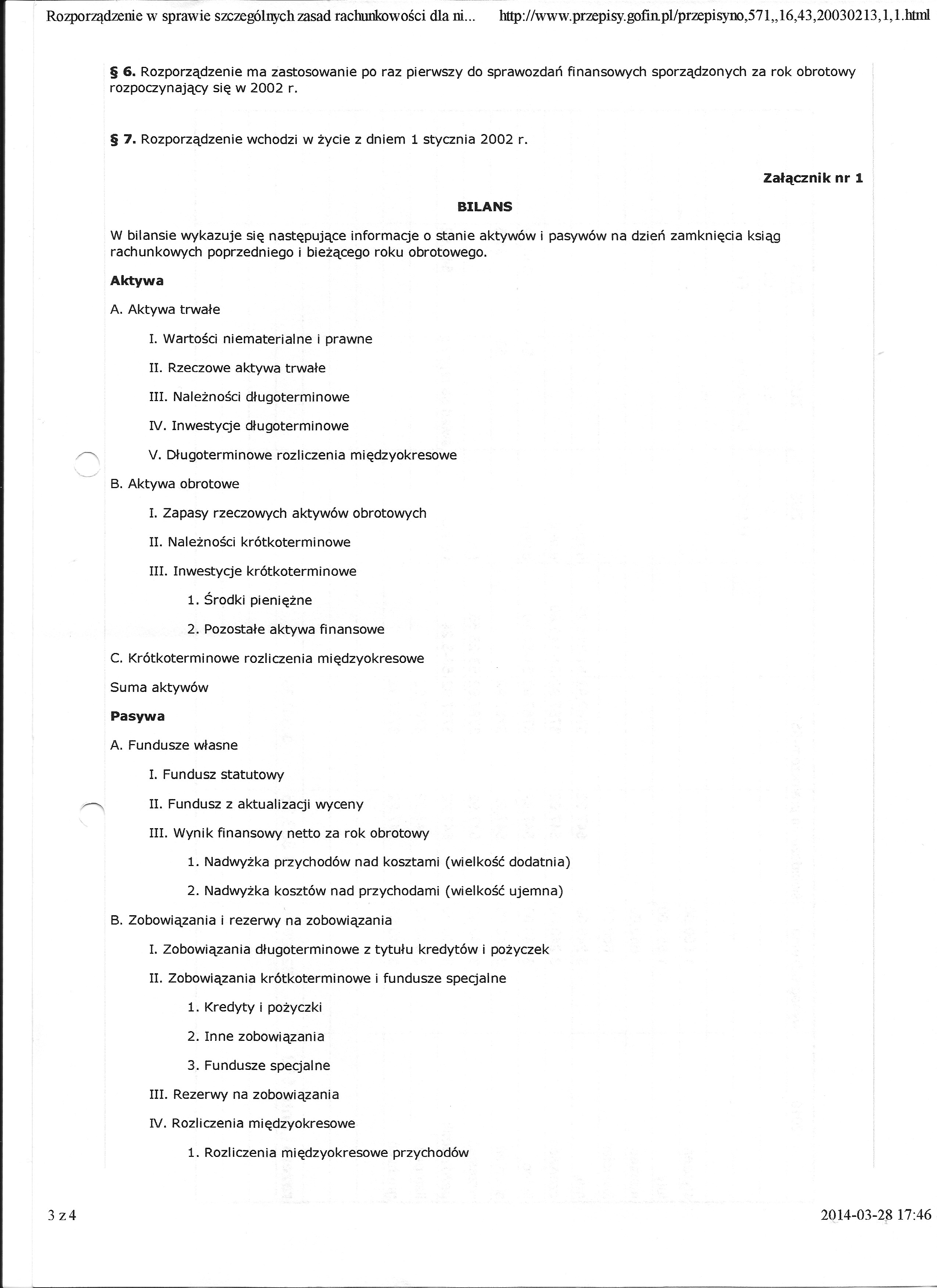 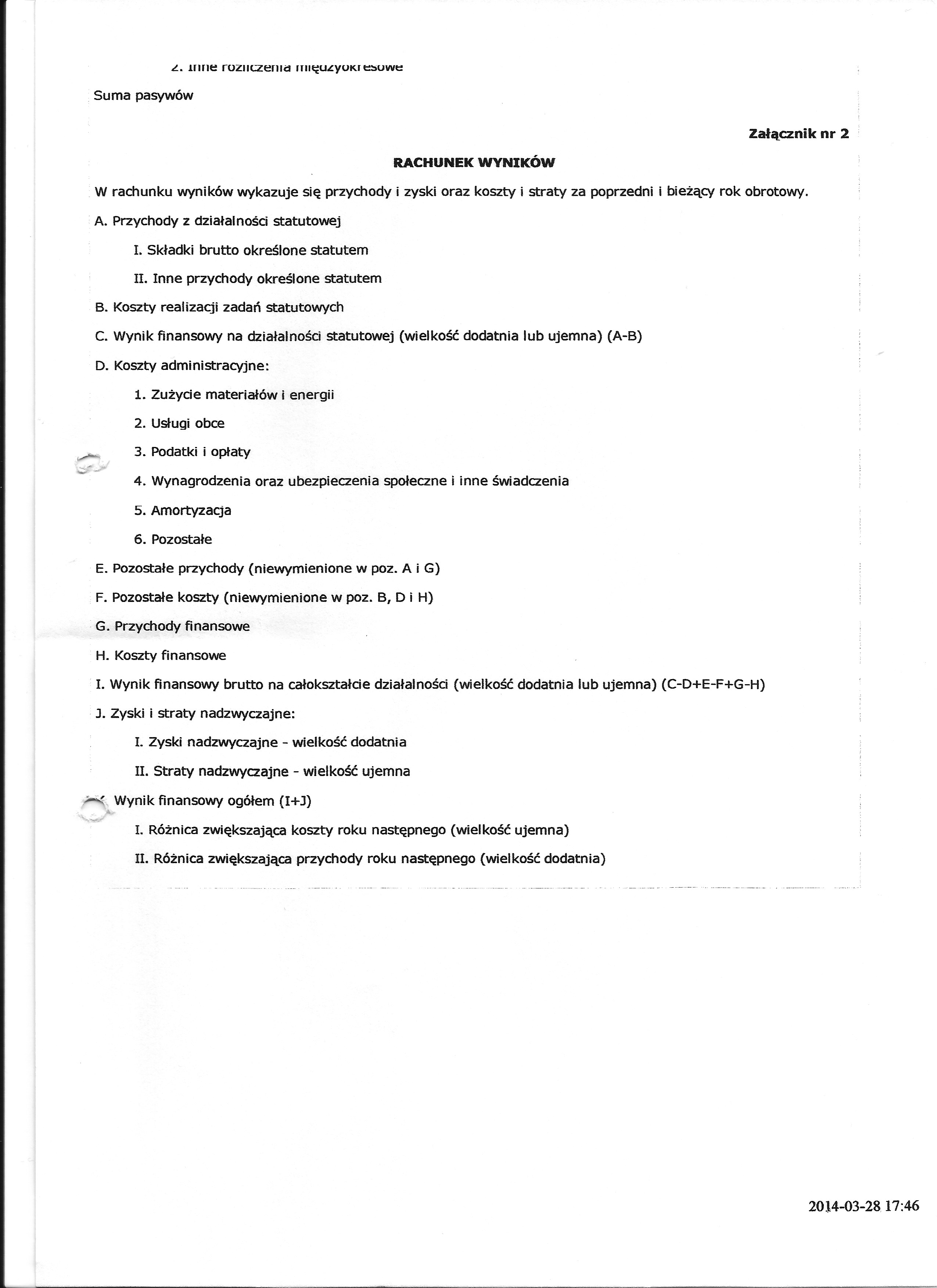 LpNR KONTANAZWABILANSOWEWYNIKOWEPOZABILANSOWERACHUNKOWEKARTOTEKA1100Kasa środki pieniężnetaknienienie2130Rachunek bankowy bieżącytaknienienie3130-01PKO SAtakNieNie nie4202Rozrachunki z dostawcamitaknienietakdostawcy5220Rozrach.p-p UStaknienienie6221Rozrach.p-p ZUStaknienienie7230Rozrach.ztyt.wynagr.i narzutów na wynagr.taknienieniepracownicy8234Rozrachunki.z pracow.-.zaliczkitaknienietakpracownicy9235Rozrachunki z członkami związkutaknienienie10250Forum składkitaknienienie11500Koszty statutowenietaknienie12530Koszty administracyjnenietaknienie13550Koszty zarządunietaknienie14700Przychody finansowe składki członkowskienietaknienieTOZ15750Przychody finans.odsetki uzyskanenietaknienie16751Koszty finansowenietaknienie17800Fundusz statutowytaknienienie18820Rozliczenie wyniku finansowegotaknienieniePoz.Wyszczególnienie                    Kwota za rok                    Kwota za rokPoprzedniBieżący1234A.Przychody z działalności statutowejI.składki brutto określone statutemII.Inne przychody określone statutemB.Koszty realizacji zadań statutowychC.Wynik finansowy na działalności statutowej (wielkość dodatnia lub wielkość ujemna )(A-B)D.Koszty administracyjne1.zużycie materiałów i energii2.usługi obce3.podatki i opłaty4.wynagrodzenia oraz ubezpieczenia społeczne i inne świadczenia5.amortyzacja6.pozostałeE.Pozostałe przychody nie wymienione w poz.A i GF.Pozostałe koszty nie wymienione w poz.B;D;HG.Przychody finansoweH.Koszty finansoweIWynik finansowy brutto na całokształcie działalności ( wielkość dodatnia lub ujemna) C-D+E-F+G-HJ.zyski i straty nadzwyczajneK.Wynik finansowy ogółem I+/-JIRóżnica zwiększająca koszty roku następnego wielkość ujemnaII.Różnica zwiększająca przychody roku następnego wielkość dodatniaAktywa                    Stan na dzień                    Stan na dzieńwierszPasywa           Stan na dzień           Stan na dzień31.12poprz31.12bieżący31.12poprz.31.12bieżący1234567A.Aktywa trwałeA.Fundusze własneI wartości niematerialne i prawneI.Fundusz statutowyII Funduszaktualizacj wycenyII.rzeczowe aktywa trwałeIII.Wynik finansowy netto za rok obrotowyIII.należności długoterminowe1.Nadwyżka przychodów nad kosztami wielkość dodatniaIV.inwestycje długoterminowe2.Nadwyżka kosztów nad przychodami wielkość ujemnaV.długoterminowe rozliczenia międzyokresoweB.aktywa obrotoweB.Zobowiązania i rezerwy na zobowiązaniaI.zapasy rzeczowych aktywów obrotowychII.należności krótkoterminoweIZobowiązania długoterminowe z tytułu kredytów i pożyczekIII.inwestycje krótkoterminoweII.Zobowiązania krótkoterminowe i fundusze specjalne1.środki pieniężne1.Kredyty i pożyczki2.pozostałe aktywa obrotowe2Inne zobowiązaniaCkrótkoterminowe rozliczenia międzyokresowe3Fundusze specjalneIIIRezerwy na zobowiązaniaIVRozliczenia międzyokresoweRozliczenia międzyokresowe przychodówInne rozl.międzyokresSUMA AKTYWÓWSUMA PASYWÓWNR.XXXXXX02X1020X5242X0000X2102X0180X9623XXXXXXLPZARZĄD KRAJOWY1.PRZEWODNICZĄCY ZARZĄDU KRAJOWEGO                 ( 1 OSOBA Z WYBORU KZD)2.PRZEWODNICZĄCY TERENOWYCH ORGANIZACJI                                         (WG RK)3.PREZYDIUM ZARZĄDU KRAJOWEGO                     (O ILOŚCI OSÓB DECYDUJE KZD)LPPREZYDIUM ZARZĄDU KRAJOWEGO1.ZASTĘPCA PRZEWODNICZĄCEGO2.CZŁONEK PREZYDIUM DO …………………………..3.CZŁONEK PREZYDIUM DO ………………………………..